An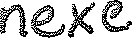 INSCRIPTIONINFORMATIONS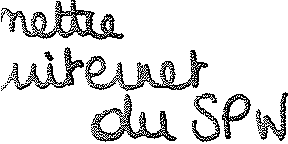 Toute personne peut participer aux epreuves du Jury central pour l'acces ala  profession apres avoir communique son nom, prenom, adresse, date de naissance et le code de l'epreuve a laquelle elle souhaite participer.Un  formulaire  d'inscription   ainsi  que  le  programme  de  l'epreuve   sont  telechargeables  sur  Internet :www.economie.fgov.be dans la rubrique « Entreprendre - Acces	a la profession » ou peuvent etre obtenus ausecretariat du Jury central. 	.Les examens ont lieu dans les locaux du SPF Economie.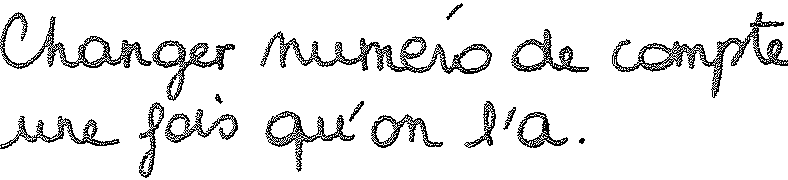 DROIT D'INSCRIPTION :Le droit d'inscription s'eleve a 35,00 euros par inscription et est a verser sur lecompte n° 679-2003744-15 du> SPF Economie/Jury central, boulevard Simon Bolivar 30 a 1000 Bruxelles"'en indiquant obligatoirement  en«communication » le nom et prenorn ainsi que le 	de l'epreuve.Le  droit  d'inscription   est  valable  pour  UNE  SEULE   INSCR    IPTION   et	n'est,   EN  AUCUN  CAS,remboursable.  L'inscription n'est valable que lorsque le paiement est effectif.AGENDA DES EXAMENSLes examens se deroulent endeans les 3 mois de !'inscription.La convocation est envoyee au mains quinze jours avant Ia date de l'epreuve. Pour satisfaire a l'epreuve, le candidat doit obtenir 50 %minimum.II peut s'agir  d'une  epreuve orale, d'une  epreuve ecrite ou d'une epreuve ecrite et orale.  Pour les metiers du batiment, il n'y a aucune epreuve pratique.PREPARATIONLe service du Jury central n'est pas competent en ce qui concerne la preparation aux examens des candidats.II ne 	cmtrs et ne 	ni 	ni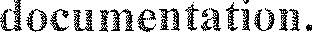 Cependant,  des  renseignements  peuvent  etre  obtenus  aupres  des  federations  concernees  et/ou,  pour  les professions relevant du batiment, aupres du Fonds de Ia Formation de Ia Construction, rue Royale 45 a 1000Bruxelles (02/210 03 33)- www.laconstruction.be.RESULTATSPour l'examen  de gestion, le candidat connait son resultat a !'issue  de l'epreuve.   II ret;;oit, sur le champ, le certificat de reussite.Pour l'examen de competence professionnelle, le candidat ret;;oit son resultat par courrier dans les quinze jours qui suivent 1,epreuve.REINSCRIPTIONLe candidat n'ayant  pas reussi un examen sur Ia competence professionnelle ne peut participer a ce meme examen qu'apres un delai de trois mois au moins.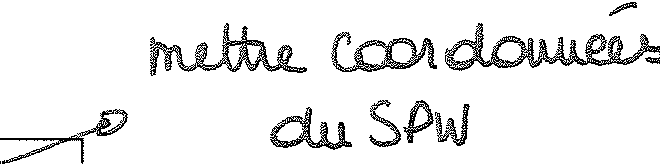 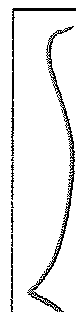 SERVICE  PUBLIC  FEDERALECONOMIE, P.M.E, CLASSES MOYENNES ET ENERGIE	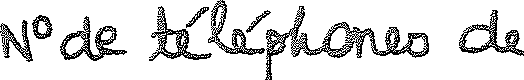 Jury centra},North Gate II- 4eme etage	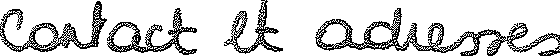 Boulevard  Albert II 161000    BRUXELLES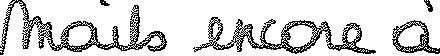 Lebon Claudine : 02/277 67 50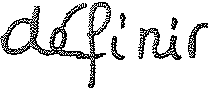 Cordier Sandra : 02/277 83 21E-Mail: claudine.lebon@economie.fgov.be sandra.cordier@economie.fgov.bes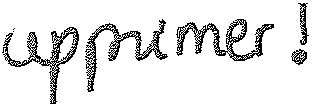 La matiere dont traite le present document releve de Ia competence des regions depuis le 1er juillet 2014, en vertu de Ia loi speciale du 8 aoOt 1980 de reformes institutionnelles, moditiee par Ia loi speciale du 6 janvier 2014 relative  a Ia sixieme reforme de I'Etat. Cette competence continue toutefois a etre geree sur le plan administratif, a titre transitoire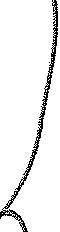 jusqu'au 31 decembre 2014, par les services du SPF Economie, P.M.E., Classes moyennes  et Energie au nom et pour le compte de l'autorite precitee.Pour de plus amples informations: http://economie.fgov.be.Sixieme reforme de I'Etat : Pour Ia passation des examens via le Jury central, une periode de transition est prevue pourIa Region Wallonne. Les habitants de Ia Region Wallonne qui s'inscrivent au Jury central a partir du 1er octobre 2014,devront presenter leur examen en fran<;:ais.